Nick Greer   							                              5505 North Bend Rd                      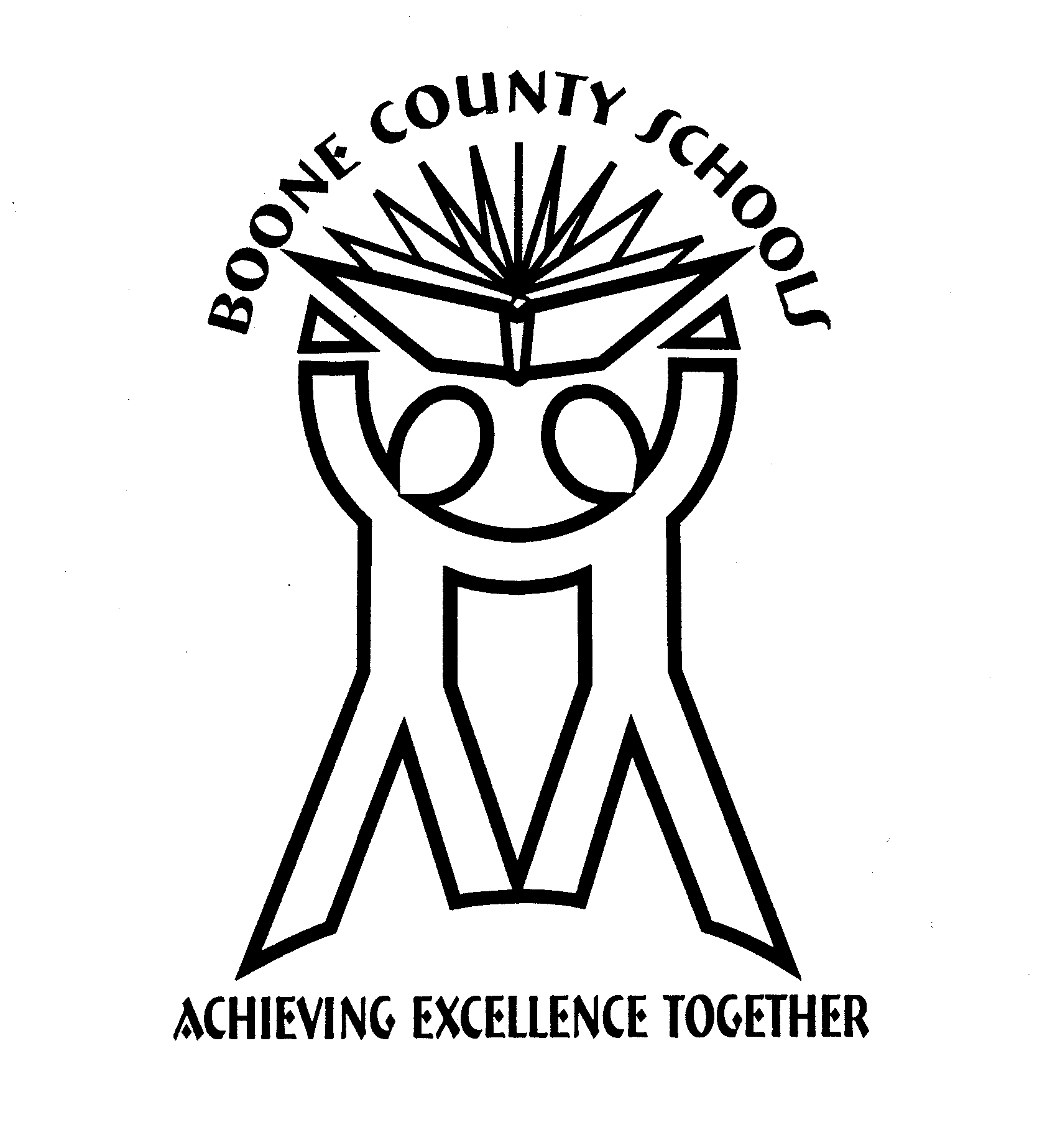 Director of Transportation 						              Burlington, KY 41005                     									Phone:(859)384-5340										     Fax:  (859)384-5344BOONE COUNTY SCHOOLS TRANSPORTATION DEPARTMENT                                         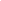 Surplus Bus 36 and Bus 37 to Perry CountyMr. McArtor,I am requesting that we surplus two buses to Perry County Schools. I would like to surplus Bus 36 and Bus 37. Perry County Transportation Director Shannon Hoskins has accepted the price of $10,000 per bus. The current depreciation value of these buses are $7,396.50 each as of the KDE 2023-2023 inventory. The estimated 2023-2024 depreciation value is $6,742 each. The cash value of these vehicles is estimated to be between $6,742 - $8,241 each. However, the value was higher when we delivered the buses to Perry County originally as they were delivered in September of 2022. Both buses are 2016 BlueBird model year. At eight years old these buses realistically only have about four more years of functionality.I believe the offer of $10,000 is a fair price for each bus. I recommend we surplus these vehicles. Thank you for your consideration. Thank you,Nick GreerTransportation DirectorBoone County Schools